Seasonal-Splashpad Attendants 	The City of Centerton is accepting applications for 2 seasonal (June-September 2021) Splash Pad Facility Attendants (up to 30 hours per week). Responsibilities include opening the facility, setting up needed equipment, cleaning city park restrooms, emptying all trash cans at both City Park and Splash pad facilities enforcing facility rules and other duties as assigned by supervisor. Position requires attention to detail, and ability to work independently and efficiently with all types of individuals in a variety of situations. Minimum qualifications are at least 16 years of age, valid driver’s license, ability to work evenings, weekends, and holidays. Rate of pay is $11 per hour. No benefits are offered with this position.Application deadline is Monday May 24th, 2021.Applications are available at City Hall-290 Main Street in Centerton, or our website at centertonar.usApplications can be returned in person at City Hall or by email to careers@centertonar.us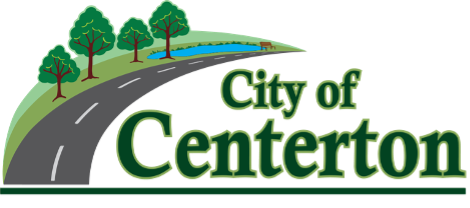 